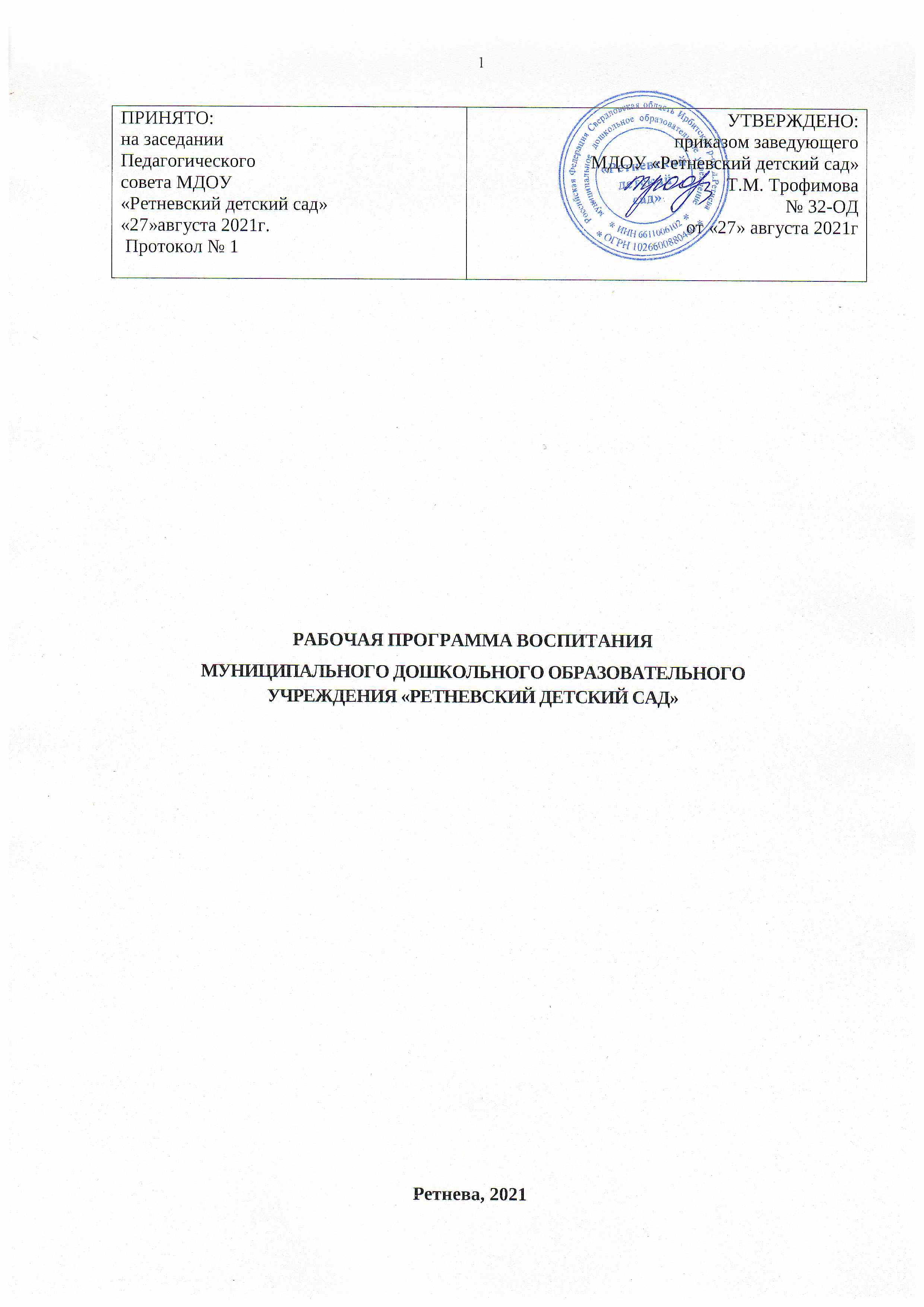 ОглавлениеПояснительная запискаРабочая программа воспитания Муниципального дошкольного образовательного учреждения «Ретневский детский сад» (далее - Программа воспитания), предусматривает обеспечение процесса воспитания на основе требований Федерального   закона    от    31    июля    2020    г.    №    304-ФЗ    «О    внесении    изменений в Федеральный закон «Об образовании в Российской Федерации» по вопросам воспитания обучающихся» с учетом Плана мероприятий по реализации в 2021–2025 годах Стратегии развития воспитания в Российской Федерации на период до 2025 года, Федерального государственного образовательного стандарта дошкольного образования.ДОО руководствуется определением понятия «образовательная программа», предложенным в Федеральном законе от 29   декабря   2012   г.   №   273-ФЗ   «Об образовании в Российской Федерации» (далее – Федеральный закон): «образовательная программа – комплекс основных    характеристик     образования     (объем,     содержание,     планируемые     результаты) и организационно-педагогических условий, который представлен в виде учебного плана, календарного учебного графика, рабочих программ учебных предметов, курсов, дисциплин (модулей),     иных     компонентов,     оценочных     и     методических     материалов,     а     также в предусмотренных настоящим Федеральным законом случаях в виде рабочей программы воспитания, календарного плана воспитательной работы, форм аттестации».Программа воспитания является компонентом Основной общеобразовательной программы – образовательной программы дошкольного образования МДОУ «Ретневский детский сад». В связи с этим структура Программы воспитания включает три раздела – целевой, содержательный и организационный, в каждом из них предусматривается обязательная часть и часть, формируемая участниками образовательных отношений.Под воспитанием понимается «деятельность, направленная на развитие личности, создание условий для самоопределения и социализации обучающихся на основе социокультурных, духовно-нравственных ценностей и принятых в российском обществе правил и норм поведения в интересах человека, семьи, общества и государства, формирование у обучающихся чувства патриотизма, гражданственности, уважения к памяти защитников Отечества и подвигам Героев Отечества, закону и правопорядку, человеку труда и старшему поколению, взаимного уважения, бережного отношения к культурному наследию и традициям многонационального народа Российской Федерации, природе и окружающей среде».Работа по воспитанию, формированию и развитию личности обучающихся в МДОУ «Ретневский детский сад» (далее – ДОО) предполагает преемственность по отношению к достижению воспитательных целей начального общего образования (далее – НОО), к реализации Примерной программы воспитания, одобренной федеральным учебно-методическим объединением по общему образованию (протокол от 2 июня 2020 г. № 2/20) и размещенной на портале https://fgosreestr.ru.Программа воспитания основана на воплощении национального воспитательного идеала, который понимается как высшая цель образования, нравственное (идеальное) представление о человеке.     В основе   процесса   воспитания   детей   в   ДОО   лежат   конституционные  и национальные ценности российского общества.      Целевые ориентиры рассматриваются как возрастные характеристики возможных достижений      ребенка,       которые       коррелируют       с       портретом       выпускника       ДОО и с базовыми духовно-нравственными ценностями. Планируемые результаты определяют направления для разработчиков рабочей программы воспитания.С   учетом   особенностей   социокультурной   среды,   в   которой воспитывается ребенок, в Программе воспитания отражается взаимодействие участников образовательных отношений (далее – ОО) со всеми субъектами образовательных отношений. Для освоения ценностей ребёнком определены основные направления воспитательной работы ДОО:Ценности Родины и природы лежат в основе патриотического направления воспитания.Ценности человека, семьи, дружбы, сотрудничества лежат в основе социального направления воспитания.Ценность знания лежит в основе познавательного направления воспитания.Ценность здоровья лежит в основе физического и оздоровительного направления воспитания.Ценность труда лежит в основе трудового направления воспитания.Ценности культуры и красоты лежат в основе этико-эстетического направления воспитания.Программа воспитания строится на целеполагании, ожидаемых результатах, видах деятельности, условиях формирования воспитывающей, окружающей среды, отражает интересы и запросы участников образовательных отношений: ребенка, признавая приоритетную роль его личностного развития на основе возрастных и индивидуальных особенностей, интересов и потребностей;педагогов ДОО;родителей ребенка (законных представителей) и значимых для ребенка взрослых;государства и общества.Реализация Программы воспитания предполагает социальное партнерство с другими организациями: МОУ Зайковская СОШ, досуговый центр, Ретневская сельская библиотека, Ретневский сельский клуб, МОУ ДО «Детский экологический центр», МОУ ДО «Центр внешкольной работы», Ретневская территориальная администрация.Программа воспитания в части, формируемой участниками образовательных отношений, дополняет приоритетные направления воспитания  с учётом культурно-исторических, этнических, социально-экономических, демографических и иных особенностей Уральского региона – Свердловской области, культурно-образовательных потребностей детей, их родителей (законных представителей), традиций и возможностей педагогического коллектива ДООВоспитательные задачи, согласно Федеральному государственному образовательному стандарту дошкольного образования (далее – ФГОС ДО), реализуются в рамках образовательных областей – социально-коммуникативного, познавательного, речевого, художественно-эстетического развития, физического развития.Раздел I. Целевые ориентиры и планируемые результаты Программы воспитания1.1 Цель Программы воспитания Цель воспитания в ДОО – личностное развитие дошкольников и создание условий для их позитивной социализации на основе базовых ценностей российского общества через:формирование ценностного отношения к окружающему миру, другим людям, себе;овладение первичными представлениями о базовых ценностях, а также выработанных обществом нормах и правилах поведения;приобретение   первичного    опыта    деятельности    и    поведения    в    соответствии с     базовыми      национальными      ценностями,      нормами      и      правилами,      принятыми в обществе.Цель  Программы воспитания достигаются через решение следующих задач, обозначенных в ФГОС ДО:•	создать условия для объединения обучения и воспитания в целостный образовательный процесс на основе духовно-нравственных и социокультурных ценностей, принятых в обществе правил и норм поведения в интересах человека, семьи, общества;•	формировать общую культуру личности детей, развитие их социальных, нравственных, эстетических, интеллектуальных, физических качеств, инициативности, самостоятельности и ответственности ребенка;•	формировать социокультурную среду, соответствующую возрастным и индивидуальным особенностям детей;•	обеспечить психолого-педагогическую поддержку семьи и повышение компетентности родителей (законных представителей) в вопросах воспитания дошкольников;•	обеспечить преемственность целей, задач и содержания дошкольного общего и начального общего образования;воспитывать гуманно-ценностное отношение к миру на основе осознания ребенком некоторых связей и зависимостей в мире, места человека в нем;.       Задачи воспитания с учетом возраста детей:      в раннем возрасте от 1 года до 3 лет:воспитывать культурно-гигиенические навыки и навыки самообслуживания;воспитывать интерес к явлениям природы, бережное отношение к растениям;воспитывать интерес к трудовым действиям взрослых, формировать предпосылки сюжетно-ролевой игры, развивать умение играть рядом, а затем и вместе со сверстниками;формировать у детей опыт поведения в среде сверстников, воспитывать чувство симпатии к сверстникам, любовь к родителям и близким людям;развивать художественное восприятие, воспитывать отзывчивость на музыку и пение, доступные пониманию детей произведения изобразительного искусства, литературы.       в дошкольном возрасте от 3 до 8 лет:объединение обучения и воспитания в целостный образовательный процесс на основе духовно-нравственных и социокультурных ценностей, принятых в обществе правил и норм поведения в интересах человека, семьи, общества;формирование общей культуры личности детей, развитие их социальных, нравственных, эстетических, интеллектуальных, физических качеств, инициативности, самостоятельности и ответственности ребенка, формирование предпосылок учебной деятельности;формирование социокультурной среды, соответствующей возрастным и индивидуальным особенностям детей;обеспечение психолого-педагогической поддержки семьи и повышение компетентности родителей (законных представителей) в вопросах воспитания дошкольников;обеспечение преемственности целей, задач и содержания дошкольного общего и начального общего образования.Цели и задачи воспитания реализуются в течение всего времени нахождения ребенка в детском саду, во всех видах деятельности дошкольника, обозначенных в Федеральном государственном образовательном стандарте дошкольного образования (далее – ФГОС ДО).Все виды детской деятельности осуществляются:в разных формах совместной деятельности взрослых и детей, в которых взрослые открывают ребенку смысл и ценность человеческой деятельности, способы ее реализации совместно с родителями, воспитателями, сверстниками, реализуют культурные практики, в которых осуществляется   самостоятельная апробация каждым ребенком инструментального и ценностного содержания.в свободной инициативной деятельности ребенка (его спонтанная самостоятельная активность, в рамках которой он реализует свои базовые устремления: любознательность, общительность, опыт деятельности на основе усвоенных ценностей).Методологические основы и принципы построения Программы воспитанияМетодологической основой Программы воспитания является культурно-исторический и деятельностный подходы.Концепция Программы основывается на базовых ценностях воспитания, сформулированных в Федеральном законе «Об образовании в РФ»:«…формирование у обучающихся чувства патриотизма, гражданственности, уважения к памяти защитников Отечества и подвигам Героев Отечества, закону и правопорядку, человеку труда и старшему поколению, взаимного уважения, бережного отношения к культурному наследию и традициям многонационального народа Российской Федерации, природе и окружающей среде.» (п.2. Ст.2 Федерального Закона от 31.07.2020 № 304-ФЗ «О внесении изменений в Федеральный закон «Об образовании в Российской Федерации» по вопросам воспитания обучающихся»)Методологическими ориентирами воспитания также выступают следующие идеи отечественной педагогики и психологии:развитие личности ребенка в деятельности;духовно-нравственное, ценностное и смысловое содержание воспитания;развитие личности ребенка в контексте сохранения его индивидуальности;о сущности детства как сензитивном периоде воспитания;теории об амплификации (обогащении) развития ребёнка средствами разных «специфически детских видов деятельности».Программа воспитания построена на основе духовно-нравственных и социокультурных ценностей и принятых в обществе правил и норм поведения в интересах человека, семьи, общества и опирается на следующие принципы:принцип гуманизма. Приоритет жизни и здоровья человека, прав и свобод личности, свободного развития личности; воспитание взаимоуважения, трудолюбия, гражданственности, патриотизма,         ответственности,         правовой          культуры,          бережного         отношения к природе и окружающей среде, рационального природопользования;принцип ценностного единства и совместности. Единство ценностей и смыслов воспитания, разделяемых всеми участниками образовательных отношений, содействие, сотворчество и сопереживание, взаимопонимание и взаимное уважение;принцип общего культурного образования. Воспитание основывается на культуре и традициях России, включая культурные особенности региона;принцип следования нравственному примеру. Пример как метод воспитания позволяет расширить нравственный опыт ребенка, побудить его к открытому внутреннему диалогу, пробудить в нем нравственную рефлексию, обеспечить возможность выбора при построении собственной системы ценностных отношений, продемонстрировать ребенку реальную возможность следования идеалу в жизни;принципы безопасной жизнедеятельности. Защищенность важных интересов личности от внутренних и внешних угроз, воспитание через призму безопасности и безопасного поведения;принцип совместной деятельности ребенка и взрослого. Значимость совместной деятельности взрослого и ребенка на основе приобщения к культурным ценностям и их освоения;принцип инклюзивности. Организация образовательного процесса, при котором все дети, независимо от их физических, психических, интеллектуальных, культурно-этнических, языковых и иных особенностей, включены в общую систему образования.Данные принципы реализуются в укладе ДОО, включающем воспитывающие среды, общности, культурные практики, совместную деятельность и события.Уклад образовательной организации Уклад ДОО – общественный договор участников образовательных отношений, опирающийся на базовые национальные ценности, содержащий традиции региона и ДОО, задающий культуру поведения    сообществ,    описывающий    предметно-пространственную     среду,     деятельности и социокультурный контекст.Уклад учитывает специфику и конкретные формы организации распорядка дневного, недельного, месячного, годового циклов жизни ДОО.Уклад способствует формированию ценностей воспитания, которые разделяются всеми участниками образовательных отношений (воспитанниками, родителями, педагогами и другими сотрудниками ДОО).Муниципальное дошкольное образовательное учреждение «Ретневский детский сад» расположен по адресу 623815, Российская Федерация, Свердловская область, Ирбитский район, д. Ретнева, ул. Дорожная, 8  Телефон - 8(34355) 5-31-20 , электронный адрес ДОУ (e-mail): retnevoshcool@mail.ru Учредителем и собственником имущества Учреждения выступает  Ирбитское муниципальное образование. От имени муниципального образования полномочия Учредителя осуществляет Администрация Ирбитского муниципального образования. Постановлением Главы Ирбитского МО № 653 от 19.11.2008г. «О делегировании полномочий Управлению образования» право осуществлять полномочия учредителя делегировано Управлению образования Ирбитского муниципального образования.                Лицензия на правоведения образовательной деятельности от 12 декабря 2017 года регистрационный № 19557 серия 66Л01 № 00066223 срок действия лицензии бессрочно.Образовательное учреждение размещено внутри жилого комплекса в типовом отдельно стоящем здании, отвечающем санитарно – гигиеническим, противоэпидемическим требованиям и правилам пожарной безопасности, а также психолого - педагогическим требованиям к благоустройству, определенными Министерством общего и профессионального образования РФ.Здание МДОУ «Ретневский детский сад» введено в эксплуатацию  в 1986 году.                  ДОУ занимает площадь 860,6 м2,  которое построено по типовому проекту 90- х годов 20 века. В здание  имеются: две групповые ячейки - групповые комнаты, спальни, раздевальные и туалетные комнаты;  имеется пищеблок с подсобными помещениями, хозяйственный блок, прачечная, кабинет заведующего хозяйством и кабинет заведующего.Площадь помещений для организации дополнительных видов детской деятельности воспитанников в ДОУ не имеется. Для проведения музыкальных  и физкультурных занятий используются физкультурный  зал. Режим работы ДОУ: 5-ти  дневная рабочая неделя, время работы с 7.30 час. до 16.30 часов, в предпраздничные дни – с 7.30 час. до 15.30 час, выходные – суббота, воскресенье, праздничные дни.ДОУ расположен в центре д. Ретнева Ирбитского района. Жилые массивы состоят из частных домов. Детский сад расположен вдали от промышленной зоны. В здании детского сада расположены Ретневский сельский клуб, Ретневская библиотека -  что позволяет привлечь их в рамках социально-педагогического партнёрства по различным направлениям воспитания и социализации обучающихся.Наше ДОО с 35 летней  историей, и в тоже время современное, динамично развивающееся образовательное учреждение, в котором сохраняются лучшие традиции прошлого, осуществляется стремление к современному и инновационному будущему.Программа воспитания учитывает условия, существующие в ДОО, индивидуальные особенности, интересы, потребности воспитанников и их родителей. Процесс воспитания  основывается на общепедагогических принципах, изложенных в ФГОС дошкольного образования (Раздел I, пункт 1.2.): - поддержка разнообразия детства; - сохранение уникальности и самоценности детства как важного этапа в общем развитии человека, самоценность детства; - понимание (рассмотрение) детства как периода жизни значимого самого по себе, без всяких условий; значимого тем, что происходит с ребенком сейчас, а не тем, что этот период есть период подготовки к следующему периоду;- личностно-развивающий и гуманистический характер взаимодействия взрослых (родителей (законных представителей), педагогических и иных работников Организации) и детей;- уважение личности ребенка.  Воспитывающая среда ДООЗадачи воспитания реализуются в течение всего времени нахождения ребенка в детском саду: в процессе организации образовательной деятельности, режимных моментов, совместной деятельности с детьми и индивидуальной работы, при организации самостоятельной деятельности. Основные традиции воспитательного процесса в нашей ДОО: 1. Стержнем годового цикла воспитательной работы являются общие для всего детского сада событийные мероприятия, в которых участвуют дети разных возрастов. Межвозрастное взаимодействие дошкольников способствует их взаимообучению и взаимовоспитанию. Общение младших по возрасту ребят со старшими создает благоприятные условия для формирования дружеских отношений, положительных эмоций, проявления уважения, самостоятельности. Это дает больший воспитательный результат, чем прямое влияние педагога. 2. Детская художественная литература и народное творчество традиционно рассматриваются педагогами ДОО в качестве наиболее доступных и действенных в воспитательном отношении видов искусства, обеспечивающих развитие личности дошкольника в соответствии с общечеловеческими и национальными ценностными установками. 3. Воспитатели ДОО ориентированы на организацию разнообразных форм детских сообществ. Это кружки, творческие студии, лаборатории, детско-взрослые сообщества и др. Данные сообщества обеспечивают полноценный опыт социализации детей. 4. Коллективное планирование, разработка и проведение общих мероприятий. В ДОО существует практика создания творческих групп педагогов, которые оказывают консультационную, психологическую, информационную и технологическую поддержку своим коллегам в организации воспитательных мероприятий. 5. В ДОО создана система методического сопровождения педагогических инициатив семьи. Организовано единое с родителями образовательное пространство для обмена опытом, знаниями, идеями, для обсуждения и решения конкретных воспитательных задач. Именно педагогическая инициатива родителей стала новым этапом сотрудничества с ними, показателем качества воспитательной работы. 6. Дополнительным воспитательным ресурсом по приобщению дошкольников к истории и культуре своей Отчизны и своего родного края являются мини-музеи, которые систематически организуются в каждой группе дошкольного учреждения. Музейная педагогика рассматривается нами как ценность, обладающая исторической и художественной значимостью. Воспитательный процесс в ДОО выстраивается с учетом концепции духовно-нравственного развития и воспитания личности гражданина России, включающей в себя: национальный воспитательный идеал – высшая цель, образования нравственное (идеальное) представление о человеке, на воспитание, обучение и развитие которого направлены усилия основных субъектов национальной жизни: государства, семьи, школы, политических партий, религиозных объединений и общественных организаций; базовые национальные ценности – основные моральные ценности, приоритетные нравственные установки, существующие в культурных, семейных, социально-исторических, религиозных традициях многонационального народа Российской Федерации, передаваемые от поколения к поколению и обеспечивающие успешное развитие страны в современных условиях:  патриотизм – любовь к России, к своему народу, к своей малой Родине, служение Отечеству;  социальная солидарность – свобода личная и национальная, доверие к людям, институтам государства и гражданского общества, справедливость, милосердие, честь, достоинство;  гражданственность – служение Отечеству, правовое государство, гражданское общество, закон и правопорядок, поликультурный мир, свобода совести и вероисповедания;  семья – любовь и верность, здоровье, достаток, уважение к родителям, забота о старших и младших, забота о продолжении рода;  труд и творчество – уважение к труду, творчество и созидание, целеустремлённость и настойчивость;  наука – ценность знания, стремление к истине, научная картина мира;  традиционные российские религии – представления о вере, духовности религиозной жизни человека, ценности религиозного мировоззрения, толерантности, формируемые на основе межконфессионального диалога;  искусство и литература – красота, гармония, духовный мир человека, 8 нравственный выбор, смысл жизни, эстетическое развитие, этическое развитие;  природа – эволюция, родная земля, заповедная природа, планета Земля, экологическое сознание;  человечество – мир во всем мире, многообразие культур и народов, прогресс человечества, международное сотрудничество; - духовно-нравственное развитие личности – осуществляемое в процессе социализации последовательное расширение и укрепление ценностно смысловой сферы личности, формирование способности человека оценивать и сознательно выстраивать на основе традиционных моральных норм и нравственных идеалов отношения к себе, другим людям, обществу, государству, Отечеству, миру в целом;-духовно-нравственное воспитание личности гражданина России – педагогически организованный процесс усвоения и приятия воспитанниками базовых национальных ценностей, имеющих иерархическую структуру и сложную организацию. Носителями этих ценностей являются многонациональный народ Российской Федерации, государство, семья, культурно-территориальные сообщества, традиционные российские религиозные объединения (христианские, прежде всего в форме русского православия, исламские, иудаистские, буддистские), мировое сообщество.Общности (сообщества) ДОО      В целях эффективности воспитательной деятельности в ДОО организована работа следующих общностей (сообществ): 1. Профессиональная общность – это устойчивая система связей и отношений между людьми, единство целей и задач воспитания, реализуемое всеми сотрудниками ДОО. Участники общности разделяют те ценности, которые заложены в основу Программы. Основой эффективности общности является рефлексия собственной профессиональной деятельности. К профессиональным общностям ДОО относятся: Педагогический совет; Педагоги – участники общности, придерживаются следующих принципов: быть примером в формировании полноценных и сформированных ценностных ориентиров, норм общения и поведения; мотивировать детей к общению друг с другом, поощрять даже самые незначительные стремления к общению и взаимодействию; поощрять детскую дружбу, стараться, чтобы дружба между отдельными детьми внутри группы сверстников принимала общественную направленность;заботиться о том, чтобы дети непрерывно приобретали опыт общения на основе чувства доброжелательности; содействовать проявлению детьми заботы об окружающих, учить проявлять чуткость к сверстникам, побуждать детей сопереживать, беспокоиться, проявлять внимание к заболевшему товарищу; воспитывать в детях такие качества личности, которые помогают влиться в общество сверстников (организованность, общительность, отзывчивость, щедрость, доброжелательность и пр.); учить детей совместной деятельности, насыщать их жизнь событиями, которые сплачивали бы и объединяли ребят; воспитывать в детях чувство ответственности перед группой за свое поведение.       2. Профессионально-родительская общность. В состав данной общности входят сотрудники ДОО и все взрослые члены семей воспитанников, которых связывают не только общие ценности, цели развития и воспитания детей, но и уважение друг к другу. Основная задача – объединение усилий по воспитанию ребенка в семье и в ДОО. Зачастую поведение ребенка сильно различается дома и в ДОО. Без совместного обсуждения воспитывающими взрослыми особенностей ребенка невозможно выявление и в дальнейшем создание условий, которые необходимы для его оптимального и полноценного развития и воспитания. К профессионально-родительским общностям в ДОО: Общее собрание; Групповые родительское собрание; Инициативная группа «Родительский патруль» Детско-взрослая общность. Для общности характерно содействие друг другу, сотворчество и сопереживание, взаимопонимание и взаимное уважение, отношение к ребенку как к полноправному человеку, наличие общих симпатий, ценностей и смыслов у всех участников общности. Детско-взрослая общность является источником и механизмом воспитания ребенка. Находясь в общности, ребенок сначала приобщается к тем правилам и нормам, которые вносят взрослые в общность, а затем эти нормы усваиваются ребенком и становятся его собственными. Общность строится и задается системой связей и отношений ее участников. В каждом возрасте и каждом случае она будет обладать своей спецификой в зависимости от решаемых воспитательных задач. К детско-взрослой общности в ДОО:Команда юных   инспекторов движения (ЮИД);Я – исследовательЯ буду чемпионом!Детская общность. Общество сверстников – необходимое условие полноценного развития личности ребенка. Здесь он непрерывно   приобретает   способы   общественного   поведения, под руководством воспитателя учится умению дружно жить, сообща играть, трудиться, заниматься, достигать поставленной цели. Чувство приверженности к группе сверстников рождается тогда, когда ребенок впервые начинает понимать, что рядом с ним такие же, как он сам, что свои желания необходимо соотносить с желаниями других.Воспитатель воспитывает у детей навыки и привычки поведения, качества, определяющие характер взаимоотношений ребенка с другими людьми и его успешность в том или ином сообществе. И придает детским взаимоотношениям дух доброжелательности, развивать у детей стремление и умение помогать как старшим, так и друг другу, оказывать сопротивление плохим поступкам, общими усилиями достигать поставленной цели.Одним из   видов   детских   общностей  в ДОО являются   разновозрастная   детская   группа от 3 до 8 лет. В ДОО обеспечена возможность взаимодействия ребенка как со старшими, так и с младшими детьми через организацию совместных мероприятий в ДОО: флешмобы, праздники, развлечения, внутрисадичные олимпиады, викторины, соревнования. Включенность ребенка в отношения со старшими, помимо подражания и приобретения нового, рождает опыт послушания, следования общим для всех правилам, нормам поведения и традициям. Отношения с младшими – это возможность для ребенка стать авторитетом   и   образцом   для   подражания,   а   также   пространство   для   воспитания   заботы и ответственности.Организация жизнедеятельности детей дошкольного возраста в разновозрастной группе обладает большим воспитательным потенциалом для инклюзивного образования.Культура поведения воспитателя в общностях как значимая составляющая уклада. Культура поведения взрослых в детском саду направлена на создание воспитывающей среды как условия решения возрастных задач воспитания. Общая психологическая атмосфера, эмоциональный настрой группы, спокойная обстановка, отсутствие спешки, разумная сбалансированность планов – это необходимые условия нормальной жизни и развития детей.Воспитатель соблюдает кодекс нормы профессиональной этики и поведения:педагог всегда выходит навстречу родителям и приветствует родителей и детей первым;улыбка – всегда обязательная часть приветствия;педагог описывает события и ситуации, но не даёт им оценки;педагог не обвиняет родителей и не возлагает на них ответственность за поведение детей в детском саду;тон общения ровный и дружелюбный, исключается повышение голоса;уважительное отношение к личности воспитанника;умение заинтересованно слушать собеседника и сопереживать ему;умение видеть и слышать воспитанника, сопереживать ему;уравновешенность и самообладание, выдержка в отношениях с детьми;умение быстро и правильно оценивать сложившуюся обстановку и в то же  время не торопиться с выводами о поведении и способностях воспитанников;умение сочетать мягкий эмоциональный и деловой тон в отношениях с детьми;умение сочетать требовательность с чутким отношением к воспитанникам;знание возрастных и индивидуальных особенностей воспитанников;соответствие внешнего вида статусу воспитателя детского сада.Социокультурный контекстСоциокультурный контекст – это социальная и культурная среда, в которой человек растет и живет. Он также включает в себя влияние, которое среда оказывает на идеи и поведение человека.Социокультурные ценности являются определяющими в структурно-содержательной основе Программы воспитания.Социокультурный контекст воспитания является вариативной составляющей воспитательной программы. Он учитывает этнокультурные, конфессиональные и региональные особенности и направлен на формирование ресурсов воспитательной программы.   Ирбитский район расположен в юго-восточной части Свердловской области. Его территория на карте области выглядит в виде неправильного прямоугольника, вытянутого в меридиональном направлении на 100 км, а с запада на восток – на 86 км. Площадь района 4758 км 2. Административный центр района, г. Ирбит находится почти в центре района, на правом берегу р. Ницы при впадении в нее р. Ирбит. Его координаты – 57°30¢ с.ш. и 63°в.д. На севере район граничит с Туринским, на востоке с Байкаловским, на юге с Талицским, Пышминским, Камышловским, Сухоложским, на западе с Артемовским и Алапаевским районами. Через район проходит железная дорога   Свердловск – Тавда – Устье-Аха. Шоссейные дороги связывают его практически со всеми соседними районами. Расстояние до Екатеринбурга 204 км, до г. Москвы 1857 км.Удаленность района от Атлантического океана и соседство с Сибирью, большая разница в средних температурах самого теплого месяца — июля и самого холодного —  января говорит о континентальности климата. Его характерные черты: холодная продолжительная зима с устойчивым снежным покровом, теплое, но сравнительно короткое лето, ранние осенние и весенние заморозки, наибольшее количество осадков — в летнее время.С физико-географической точки зрения Ирбитский район находится в пределах южной тайги и подзоны осиново-березовых лесов и сосновых ленточных боров лесостепной зоны Западно-Сибирской равнины, ее Туринской наклонной равнины.Гидрографическая сеть района представлена рекой Ница и ее притоками: Ирбит, Кирга, Бобровка, относящимися к бассейну реки Тобол. Водный режим характеризуется ярко выраженными половодьями, продолжающимися до 57 дней.В районе имеются минеральные источники, которые по химическому составу относятся к типу хлоридно-натриевых вод. Источники еще недостаточно изучены и не используются.На территории Ирбитского района имеется 11 памятников природы, в том числе “Белая горка”, “Вязовая роща” около д. Бердюгина, Трубина, Озеро “Поваренное” (карьер “Рудник”), 7 охотничьих хозяйств.             Деревня Ретнева муниципального образования «Ирбитское муниципальное образование» расположена в 28 километрах (по автотрассе в 31 километрах) к западу-юго-западу от города Ирбит, преимущественно на правом берегу реки Бобровка (левый приток реки Ирбит).Климатические условия имеют свои особенности: недостаточное количество солнечных дней и повышенная влажность воздуха. Исходя из этого, в образовательный процесс ДОУ включены мероприятия, направленные на оздоровление детей и предупреждение утомляемости.В рамках социокультурного контекста повышается роль родительской общественности как субъекта образовательных отношений в Программе воспитания.              Посещают ДОО  18 детей дошкольного возраста индивидуальная характеристика контингента воспитанников:из них: мальчиков – 9,   девочек – 9;дети с 1г.6мдо 2 лет – 0 : из них мальчиков -0, девочек – 0;дети с 2 до 3 лет - 0: мальчиков - 0, девочек - 0;дети с 3 до 4 лет – 7: мальчиков –2;   девочек – 5;дети с 4 до 5 лет – 3: мальчиков – 1;   девочек – 2;дети с 5 до 6 лет  - 4: мальчиков  - 3;  девочек –1;дети 6 до  7 лет – 4: мальчиков – 3;  девочек – 1.   Распределение контингента воспитанников по группамДошкольное образовательное учреждение посещают дети из семей  следующего социального статуса:Реализация социокультурного контекста опирается на построение социального партнерства образовательной организации. В Ретневской территориальной администрации -  национальный состав русские. Социально-культурную сеть  состоит:- Ретневский  сельский клуб- Ретневская сельская библиотека- Ретневский ФАП- Ретневская териториальная администрация- ООО «Агрофирма «Заря»- крестьянское фермерское хозяйство Наумов О.В.- индивидуальный предприниматель Костин П.А.Деятельности и культурные практики в ДООЦели и задачи воспитания реализуются во всех видах деятельности дошкольника, обозначенных во ФГОС ДО. В качестве средств реализации цели воспитания выступают следующие основные виды деятельности и культурные практики:предметно-целевая    (виды     деятельности,    организуемые    взрослым,    в     которых он открывает ребенку смысл и ценность человеческой деятельности, способы ее реализации совместно с родителями, воспитателями, сверстниками);культурные практики (активная, самостоятельная апробация каждым ребенком инструментального   и   ценностного    содержаний,    полученных   от    взрослого,   и    способов их реализации в различных видах деятельности через личный опыт);свободная инициативная деятельность ребенка (его спонтанная самостоятельная активность, в рамках которой он реализует свои базовые устремления: любознательность, общительность, опыт деятельности на основе усвоенных ценностей).Требования к планируемым результатам освоения Примерной программыПланируемые результаты воспитания носят отсроченный характер, но деятельность воспитателя   нацелена   на   перспективу   развития   и   становления   личности    ребенка. Поэтому результаты достижения цели воспитания даны в виде целевых ориентиров, представленных в виде обобщенных портретов ребенка к концу раннего и дошкольного возрастов. Основы личности закладываются в дошкольном детстве, и, если какие-либо линии развития не получат своего становления в детстве, это может отрицательно сказаться на гармоничном развитии человека в будущем.На   уровне    дошкольного образования   не    осуществляется    оценка    результатов    воспитательной    работы в соответствии с ФГОС ДО, так как «целевые ориентиры основной образовательной программы дошкольного образования не подлежат непосредственной оценке, в том числе в виде педагогической диагностики (мониторинга), и не являются основанием для их формального сравнения с реальными достижениями детей».Целевые ориентиры воспитательной работы для детей младенческого и раннего возраста (до 3 лет)Портрет ребенка младенческого и раннего возраста (к 3-м годам)Целевые ориентиры воспитательной работы для детей дошкольного возраста (до 8 лет)Портрет ребенка дошкольного возраста (к 8-ми годам)1.4 II часть , часть формируемая участниками образовательных отношений.В части формируемой участниками образовательных отношений Программа воспитания является компонентом второй части  Основной общеобразовательной программой – образовательной программой дошкольного образования МДОУ «Золотой петушок».ФГОС дошкольного образования определяет необходимость в части Программы, формируемой участниками образовательных отношений, представить выбранные участниками образовательных отношений образовательные программы, направленные на развитие детей в одной или нескольких образовательных областях, видах деятельности и/или культурных практиках (далее - авторские образовательные программы), методики, формы организации образовательной работы.В Программе данная часть учитывает образовательные потребности, интересы и мотивы детей, членов их семей и педагогов и ориентирована, в том числе, на специфику национальных, социокультурных и иных условий, в которых осуществляется образовательная деятельность. В части Программы, формируемой участниками образовательных отношений, определено два направления:1.   В модуле «Познавательное развитие» для детей 3-8 лет -  формирование у дошкольников финансовой культуры ребёнка, т. е. развитие индивидуальных особенностей восприятия финансового мира. 2. В модуле «художественно-эстетического развития» для детей 2-8 лет - формирование эстетического отношения к окружающему миру и творческое развитие ребенка с учетом его индивидуальности.Во II части  реализуются следующие задачи:активизировать коммуникативную деятельность детей; стимулировать интерес к изучению мира финансов; сформировать у детей положительную мотивацию к формированию финансовой культуры и овладению финансовой грамотностью; способствовать повышению ответственности и самоконтроля - качеств, необходимых для достижения успеха в жизни; обеспечить психолого-педагогическую поддержку семьи и повышение компетентности родителей в вопросах формирования финансовой культуры ребёнка;раскрыть природу изобразительного искусства как результат творческой деятельности человека.формировать эстетическое отношение к изобразительному искусству как отражению жизни во всем ее многообразии, к окружающей действительности в целом и к самому себе как части мироздания.развивать эстетическое восприятие как эмоционально-интеллектуальный процесс «эстетического переживания пережитого».знакомить с деятельностью художника (и народного мастера) на всех его уровнях: восприятие–исполнительство–творчество.формировать многоаспектный опыт художественной деятельности на основе освоения «языка искусства» и общей ручной умелости.развивать в детях гуманное отношение к живым существам.Программа предполагает тесную связь этического, трудового и экономического воспитания, призвана способствовать формированию ценностных жизненных ориентаций в дошкольном возрасте.Учет специфики социокультурных и иных условий, в которых осуществляется образовательная деятельность с детьми дошкольного возрастаУсловия ДОУ, направлены на создание социальной ситуации развития детей, соответствующей специфике контингента воспитанников ДОУ и предусматривают:1) обеспечение эмоционального благополучия через:- непосредственное общение с каждым ребенком;	- уважительное отношение к каждому ребенку, к его чувствам и потребностям;2) поддержку индивидуальности и инициативы детей через:- создание условий для свободного выбора детьми деятельности, участников совместной деятельности;- создание условий для принятия детьми решений, выражения своих чувств и мыслей;- недирективную помощь детям, поддержку детской инициативы и самостоятельности в разных видах деятельности (игровой, исследовательской, проектной, познавательной и т.д.);3) установление правил взаимодействия в разных ситуациях:- создание условий для позитивных, доброжелательных отношений между детьми, в том числе принадлежащими к разным национально-культурным, религиозным общностям и социальным слоям, а также имеющими различные (в том числе ограниченные) возможности здоровья;- развитие коммуникативных способностей детей, позволяющих разрешать конфликтные ситуации со сверстниками;- развитие умения детей работать в группе сверстников;4) построение вариативного развивающего образования, ориентированного на уровень развития, проявляющийся у ребенка в совместной деятельности со взрослым и более опытными сверстниками, но не актуализирующийся в его индивидуальной деятельности (далее - зона ближайшего развития каждого ребенка), через:- создание условий для овладения культурными средствами деятельности;- организацию видов деятельности, способствующих развитию мышления, речи, общения, воображения и детского творчества, личностного, физического и художественно-эстетического развития детей;- поддержку спонтанной игры детей, ее обогащение, обеспечение игрового времени и пространства;- оценку индивидуального развития детей;5) взаимодействие с родителями (законными представителями) по вопросам образования ребенка, непосредственного вовлечения их в образовательную деятельность, в том числе посредством создания образовательных проектов совместно с семьей на основе выявления потребностей и поддержки образовательных инициатив семьи.    Взаимодействие родителей и педагогов ДОУ в воспитании дошкольников рассматривается нами как взаимная деятельность ответственных взрослых, направленных на введение детей в пространство культуры, постижение ее ценностей и смыслов. Партнерское взаимодействие всех участников образовательного процесса позволяет выделять, осознавать и решать проблемы воспитания детей, а так же обеспечивает необходимые глубинные связи между воспитывающими взрослыми в контексте развития личности ребенка. Для достижения единства целей и задач воспитания ребёнка в Программе предусмотрено содержательное взаимодействие детского сада и семьи.Планируемые результаты освоения Программы воспитания в части, формируемой участниками образовательных отношений:чётко осознавать, что труд - основа жизни, любой труд - это хорошо, плохо - сидеть без дела; знать, что деньги зарабатываются трудом, являются мерой оценки труда, универсальным средством обмена;ценить результаты труда, умение делиться и отдавать, в случае острой необходимости прийти на помощь ближнему, делиться своими сбережениями, порой абсолютно бескорыстно;выражает свои представления, переживания, чувства, мысли доступными изобразительно-выразительными и конструктивными средствами; проявляет эстетические эмоции и чувства при восприятии произведений разных видов и жанров искусства;дети проявляют интерес к природоохранной деятельности человека, участвуют вместе со взрослыми и самостоятельно в доступных природоохранных мероприятиях.II. Содержательный раздел Содержание воспитательной работы по направлениям воспитанияСодержание Программы воспитания реализуется в ходе освоения детьми дошкольного возраста всех образовательных областей, обозначенных во ФГОС ДО, одной из задач которого является объединение воспитания и обучения в целостный образовательный процесс на основе духовно-нравственных и социокультурных ценностей, принятых в обществе правил и норм поведения в интересах человека, семьи, общества:социально-коммуникативное развитие;познавательное развитие;речевое развитие;художественно-эстетическое развитие;физическое развитие.В пояснительной записке ценности воспитания соотнесены с направлениями воспитательной работы. Предложенные направления не заменяют и не дополняют собой деятельность по пяти образовательным областям, а фокусируют процесс усвоения ребенком базовых ценностей в целостном образовательном процессе. На их основе определяются региональный и муниципальный компоненты.Патриотическое направление воспитанияЦенности Родина и природа лежат в основе патриотического направления воспитания. Патриотизм – это воспитание в ребенке нравственных качеств, чувства любви, интереса к своей стране – России, своему краю, малой родине, своему народу и народу России в целом (гражданский патриотизм), ответственности, трудолюбия; ощущения принадлежности к своему народу.Патриотическое направление воспитания строится на идее патриотизма как нравственного чувства,   которое вырастает из   культуры   человеческого   бытия, особенностей образа   жизни и ее уклада, народных и семейных традиций.Воспитательная работа в данном направлении связана со структурой самого понятия «патриотизм» и определяется через следующие взаимосвязанные компоненты:когнитивно-смысловой, связанный со знаниями об истории России, своего края, духовных и культурных традиций и достижений многонационального народа России;эмоционально-ценностный, характеризующийся любовью к Родине – России, уважением к своему народу, народу России в целом;регуляторно-волевой, обеспечивающий укоренение знаний в духовных и культурных традициях своего народа, деятельность на основе понимания ответственности за настоящее и будущее своего народа, России.Задачи патриотического воспитания:формировать любовь к родному краю, родной природе, родному языку, культурному наследию своего народа;воспитывать любовь, уважения к своим национальным особенностям и чувства собственного достоинства как представителя своего народа;воспитывать уважительное отношение к гражданам России в целом, своим соотечественникам и согражданам, представителям всех народов России, к ровесникам, родителям, соседям, старшим, другим людям вне зависимости от их этнической принадлежности;воспитывать любовь к родной природе, природе своего края, России, понимания единства природы и людей и бережного ответственного отношения к природе.При реализации указанных задач воспитатель ДОО сосредотачивает свое внимание на нескольких основных направлениях воспитательной работы:ознакомлене детей с историей, героями, культурой, традициями России и своего народа;организация коллективных творческих проектов, направленных на приобщение детей к российским общенациональным традициям;формирование правильного и безопасного поведения в природе, осознанного отношения к растениям, животным, к последствиям хозяйственной деятельности человека.Социальное направление воспитанияЦенности семья, дружба, человек и сотрудничество лежат в основе социального направления воспитания.В дошкольном детстве ребенок открывает Личность другого человека и его значение в собственной жизни и жизни людей. Он начинает осваивать все многообразие социальных отношений и социальных ролей. Он учится действовать сообща, подчиняться правилам, нести ответственность за свои поступки, действовать в интересах семьи, группы. Формирование правильного ценностно-смыслового отношения ребенка к социальному окружению невозможно без грамотно выстроенного воспитательного процесса, в котором обязательно должна быть личная социальная инициатива ребенка в детско-взрослых и детских общностях. Важным аспектом является формирование у дошкольника представления о мире профессий взрослых, появление к моменту подготовки к школе положительной установки к обучению в школе как важному шагу взросления.Основная   цель    социального    направления    воспитания    дошкольника    заключается в формировании ценностного отношения детей к семье, другому человеку, развитии дружелюбия, создания условий для реализации в обществе.Выделяются основные задачи социального направления воспитания.Формировать у ребенка представлений о добре и зле, позитивного образа семьи с детьми, ознакомление с распределением ролей в семье, образами дружбы в фольклоре и детской литературе, примерами сотрудничества и взаимопомощи людей в различных видах деятельности (на материале истории России, ее героев), милосердия и заботы. Анализ поступков самих детей в группе в различных ситуациях.Формировать навыки, необходимых для полноценного существования в обществе: эмпатии (сопереживания), коммуникабельности, заботы, ответственности, сотрудничества, умения договариваться, умения соблюдать правила.Развивать способности поставить себя на место другого как проявление личностной зрелости и преодоление детского эгоизма.При реализации данных задач воспитатель ДОО обращает свое внимание на нескольких основных направлениях воспитательной работы:организовывать сюжетно-ролевые игры (в семью, в команду и т. п.), игры с правилами, традиционные народные игры и пр.;воспитывать у детей навыки поведения в обществе;учить детей сотрудничать, организуя групповые формы в продуктивных видах деятельности;учить детей анализировать поступки и чувства – свои и других людей;организовывать коллективные проекты заботы и помощи;создавать доброжелательный психологический климат в группе.Познавательное направление воспитанияЦенность – знания. Цель познавательного направления воспитания – формирование ценности познания.Значимым для воспитания ребенка является формирование целостной картины мира, в которой интегрировано ценностное, эмоционально окрашенное отношение к миру, людям, природе, деятельности человека.Задачи познавательного направления воспитания:развивать любознательности, формирование опыта познавательной инициативы;формировать ценностного отношения к взрослому как источнику знаний;приобщать ребенка к культурным способам познания (книги, интернет-источники, дискуссии и др.).Направления деятельности воспитателя:совместная деятельность воспитателя с детьми на основе наблюдения, сравнения, проведения опытов (экспериментирования), организации походов и экскурсий, просмотра доступных для восприятия ребенка познавательных фильмов, чтения и просмотра книг;организация конструкторской и продуктивной творческой деятельности, проектной и исследовательской деятельности детей совместно со взрослыми;организация насыщенной и структурированной образовательной среды, включающей иллюстрации, видеоматериалы, ориентированные на детскую аудиторию; различного типа конструкторы и наборы для экспериментирования.Физическое и оздоровительное направление воспитанияЦенность – здоровье. Цель данного направления – сформировать навыки здорового образа жизни, где   безопасность   жизнедеятельности   лежит   в   основе   всего.   Физическое   развитие и освоение ребенком своего тела происходит в виде любой двигательной активности: выполнение бытовых обязанностей, игр, ритмики и танцев, творческой деятельности, спорта, прогулок.Задачи по формированию здорового образа жизни:обеспечить построение образовательного процесса физического воспитания детей (совместной и самостоятельной деятельности) на основе здоровье формирующих и здоровье сберегающих технологий, и обеспечение условий для гармоничного физического и эстетического развития ребенка;организовать закаливание, повышение сопротивляемости к воздействию условий внешней среды;обеспечить укрепление опорно-двигательного аппарата; развитие двигательных способностей, обучение двигательным навыкам и умениям;формировать элементарных представлений в области физической культуры, здоровья и безопасного образа жизни;организовать чередование  сна, здорового питания, т.е. выстраивание правильного режима дня;воспитывать экологическую культуру, обучение безопасности жизнедеятельности. Направления деятельности воспитателя:организация подвижных, спортивных игр, в том числе традиционных народных игр, дворовых игр на территории детского сада;создание детско-взрослых проектов по здоровому образу жизни;введение оздоровительных традиций в ДОО.Формирование у дошкольников культурно-гигиенических навыков является важной частью воспитания культуры здоровья. Воспитатель должен формировать у дошкольников понимание того, что чистота лица и тела, опрятность одежды отвечают не только гигиене и здоровью человека, но и социальным ожиданиям окружающих людей.Особенность культурно-гигиенических навыков заключается в том, что они должны формироваться на протяжении всего пребывания ребенка в ДОО.В формировании культурно-гигиенических навыков режим дня играет одну из ключевых ролей. Привыкая выполнять серию гигиенических процедур с определенной периодичностью, ребенок вводит их в свое бытовое пространство, и постепенно они становятся для него привычкой.Формируя	у	детей	культурно-гигиенические	навыки,	воспитатель	ДОО сосредоточивает  свое внимание на нескольких основных направлениях воспитательной работы:формировать у ребенка навыки поведения во время приема пищи;формировать	у	ребенка	представления	о	ценности	здоровья,	красоте  и чистоте тела;формировать у ребенка привычку следить за своим внешним видом;включать информацию о гигиене в повседневную жизнь ребенка, в игру.Работа по формированию у ребенка культурно-гигиенических навыков должна вестись в тесном контакте с семьей.Трудовое направление воспитанияЦенность – труд. С дошкольного возраста каждый ребенок обязательно должен принимать участие     в      труде,      и      те      несложные      обязанности,      которые      он      выполняет в детском саду и в семье, должны стать повседневными. Только при этом условии труд оказывает на        детей         определенное         воспитательное         воздействие         и         подготавливает их к осознанию его нравственной стороны.Основная цель трудового воспитания дошкольника заключается в формировании ценностного отношения детей к труду, трудолюбия, а также в приобщении ребенка к труду. Можно выделить основные задачи трудового воспитания.Знакомить с доступными детям видами труда взрослых и воспитание положительного отношения к их труду, познание явлений и свойств, связанных с преобразованием материалов и природной среды, которое является следствием трудовой деятельности взрослых и труда самих детей.Формировать навыки, необходимые для трудовой деятельности детей, воспитывать  навыки организации своей работы, формировать элементарные навыки планирования.Формировать трудовое усилие (привычки к доступному дошкольнику напряжению физических, умственных и нравственных сил для решения трудовой задачи).При реализации данных задач воспитатель ДОО обращает свое внимание на нескольких направлениях воспитательной работы:показать детям необходимость постоянного труда в повседневной жизни, использовать его возможности для нравственного воспитания дошкольников;воспитывать у ребенка бережливость (беречь игрушки, одежду, труд и старания родителей,   воспитателя,    сверстников),    так    как    данная    черта    непременно    сопряжена с трудолюбием;предоставлять детям самостоятельность в выполнении работы, чтобы они почувствовали ответственность за свои действия;собственным примером трудолюбия и занятости создавать у детей соответствующее настроение, формировать стремление к полезной деятельности;связывать развитие трудолюбия с формированием общественных мотивов труда, желанием приносить пользу людям.Этико-эстетическое направление воспитанияЦенности – культура и красота. Культура поведения в своей основе имеет глубоко социальное нравственное чувство – уважение к человеку, к законам человеческого общества. Культура отношений является делом не столько личным, сколько общественным. Конкретные представления о   культуре   поведения   усваиваются   ребенком   вместе   с   опытом   поведения, с накоплением нравственных представлений.Можно выделить основные задачи этико-эстетического воспитания:формировать культуру общения, поведения, этических представлений;воспитывать представление о значении опрятности и красоты внешней, ее влиянии на внутренний мир человека;развивать предпосылки ценностно-смыслового восприятия и понимания произведений искусства, явлений жизни, отношений между людьми;воспитывать любовь к прекрасному, уважение к традициям и культуре родной страны и других народов;развивать творческое отношение к миру, природе, быту и к окружающей ребенка действительности;формировать у детей эстетический  вкус, стремления окружать себя прекрасным, создавать его.Для того чтобы формировать у детей культуру поведения, воспитатель ДОО обращает свое внимание на несколько основных направлений воспитательной работы:учить детей уважительно относиться к окружающим людям, считаться с их делами, интересами, удобствами;воспитывать культуру общения ребенка, выражающуюся в общительности, этикет вежливости, предупредительности, сдержанности, умении вести себя в общественных местах;воспитывать культуру речи: называть взрослых на «вы» и по имени и отчеству; не перебивать говорящих и выслушивать других; говорить четко, разборчиво, владеть голосом;воспитывать    культуру    деятельности,     что     подразумевает     умение     обращаться с    игрушками,     книгами,    личными    вещами,    имуществом    ДОО;    умение    подготовиться к   предстоящей   деятельности,   четко   и   последовательно   выполнять   и   заканчивать   ее, после завершения привести в порядок рабочее место, аккуратно убрать все за собой; привести в порядок свою одежду.Цель эстетического   воспитания   –   становление   у   ребенка   ценностного   отношения к красоте. Эстетическое воспитание через обогащение чувственного опыта и развитие эмоциональной сферы личности влияет на становление нравственной и духовной составляющей внутреннего мира ребенка.Направления деятельности воспитателя по эстетическому воспитанию предполагают следующее:выстраивание    взаимосвязи   художественно-творческой    деятельности    самих   детей с воспитательной работой через развитие восприятия, образных представлений, воображения и творчества;уважительное отношение к результатам   творчества   детей,   широкое   включение их произведений в жизнь ДОО;организацию выставок, концертов, создание эстетической развивающей среды и др.;формирование чувства прекрасного   на основе восприятия   художественного   слова на русском и родном языке;реализация вариативности содержания, форм и методов работы с детьми по разным направлениям эстетического воспитания.Особенности реализации воспитательного процессаОсобенности организации воспитательного процесса в ДОО:региональные и муниципальные особенности социокультурного окружения ДОО;воспитательно значимые проекты и программы, в которых уже участвует ДОО, дифференцируемые по признакам: федеральные, региональные, муниципальные и т. д.;воспитательно значимые проекты и программы, в которых ДОО намерена принять участие, дифференцируемые по признакам: федеральные, региональные, муниципальные и т.д.;ключевые элементы уклада ДОО;наличие    инновационных,    опережающих,    перспективных    технологий воспитательно значимой деятельности, потенциальных «точек роста»;существенные отличия ДОО от других образовательных организаций по признаку проблемных зон, дефицитов, барьеров, которые преодолеваются благодаря решениям, отсутствующим или недостаточно выраженным в массовой практике;особенности    воспитательно значимого    взаимодействия    с     социальными партнерами ДОО;особенности ДОО, связанные с работой с детьми с ограниченными возможностями здоровья, в том числе с инвалидностью.            В работе с детьми младшего дошкольного возраста используются преимущественно игровые, сюжетные и интегрированные формы образовательной деятельности. Обучение происходит опосредованно, в процессе увлекательной для малышей деятельности.             В старшем дошкольном возрасте (старшая и подготовительная к школе группы) выделяется время для занятий учебно-тренирующего характера. В практике используются разнообразные формы работы с детьми.         Возможные формы реализации программы воспитания в соответствии с видом детской деятельности в специально организованной образовательной деятельностиМетоды и средства реализации Программы воспитанияМетоды - упорядоченные способы взаимодействия взрослого и детей, направленные на достижение целей и решение задач дошкольного образования.Средства - это совокупность материальных и идеальных объектов:Для обеспечения эффективного взаимодействия педагога и детей в ходе реализации образовательной программы используются следующие методы и средства:Особенностью реализации воспитательного процесса в ДОО является наличие инновационных технологий воспитательно значимой деятельности в соответствии с накопленным опытом реализации Образовательной программы.При организации совместной деятельности взрослых и детей, для воспитателя рекомендуется позиция равного партнёра, включённого в деятельность с детьми, который«изнутри» этой деятельности вводит свои предложения и принимает замыслы детей, демонстрирует разнообразные способы действий, решает возникающие в совместной деятельности проблемы вместе с детьми без жёстких оценок. При этом включённость воспитателя в деятельность наравне с детьми предполагает:добровольное присоединение детей к деятельности (без психического и дисциплинарного принуждения);-свободное общение и перемещение детей во время деятельности (при соответствии организации рабочего пространства);-открытый временной конец занятия (каждый работает в своем темпе).Единицей воспитания является событие. Это форма совместной деятельности ребенка и взрослого, в которой активность взрослого приводит к приобретению ребенком собственного опыта переживания той или иной ценности. Для того чтобы стать значимой, каждая ценность воспитания должна быть понята, раскрыта и принята ребенком совместно с другими людьми в значимой для него общности. Этот процесс происходит стихийно, но для того, чтобы вести воспитательную работу, он должен быть направлен взрослым.Подлинно воспитательное событие всегда есть спроектированная взрослым образовательная ситуация. В каждом воспитательном событии педагог продумывает смысл реальных и возможных действий детей и смысл своих действий в контексте задач воспитания.    Событием     может     быть     не     только     организованное     мероприятие, но и спонтанно возникшая ситуация, и любой режимный момент, традиции утренней встречи детей, индивидуальная беседа, общие дела, совместно реализуемые проекты и пр. Планируемые и подготовленные педагогом воспитательные события проектируются в соответствии с календарным планом воспитательной работы ДОО, группы, ситуацией развития конкретного ребенка.Проектирование событий в ДОО возможно в следующих формах:разработка и реализация значимых событий в ведущих видах деятельности (детско-взрослый спектакль, построение эксперимента, совместное конструирование, спортивные игры и др.);проектирование встреч, общения детей со старшими, младшими, ровесниками, с взрослыми, с носителями значимых культурных практик (искусство, литература, прикладное творчество и т. д.), профессий, культурных традиций народов России;создание творческих детско-взрослых проектов (празднование Дня Победы с приглашением ветеранов и т. д.).Проектирование событий позволяет построить целостный годовой цикл методической работы на основе традиционных ценностей российского общества. Это поможет каждому педагогу создать тематический творческий проект в своей группе и спроектировать работу с группой в целом, с подгруппами детей, с каждым ребенком.Совместная деятельность взрослого и детей осуществляется как в виде специально организованной образовательной деятельности, так и в виде образовательной деятельности, осуществляемой в ходе режимных моментов.Специально организованная образовательная деятельность реализуется через организацию различных видов детской деятельности (игровой, двигательной, познавательно- исследовательской, коммуникативной, продуктивной, музыкально-художественной, трудовой, а также чтения художественной литературы) или их интеграцию с использованием разнообразных форм и методов работы, выбор которых осуществляется педагогами самостоятельно в зависимости от контингента детей, уровня освоения программы и решения конкретных образовательных задач.При свободной самостоятельной деятельности детей для воспитателя рекомендуется позиция создателя развивающей среды, когда взрослый непосредственно не включён в детскую деятельность, а создает образовательную среду, в которой у детей появляется возможность действовать свободно и самостоятельно. Во время свободной деятельности детей в специально подготовленной развивающей среде для воспитателя рекомендуется позиция деятельностного взрослого. В основном, это организация ручного труда с подгруппой детей. Гармоничное сочетание форм деятельности позволяет направлять и обогащать развитие детей, организовать для детей культурное пространство свободного действия, необходимое для процесса индивидуализацииОсобенности взаимодействия педагогического коллектива с семьями воспитанников в процессе реализации Программы воспитания.В целях реализации социокультурного потенциала региона для построения социальной ситуации развития ребенка работа с родителями (законными представителями) детей дошкольного возраста строиться на принципах ценностного единства и сотрудничества всех субъектов социокультурного окружения ДОО.Единство ценностей и готовность к сотрудничеству всех участников образовательных отношений составляет основу уклада ДОО, в котором строится воспитательная работа.Профессионально-родительское сообщество включает сотрудников ДОО и всех взрослых членов семей воспитанников, которых связывают не только общие ценности, цели развития и воспитания детей, но и уважение друг к другу. Основная задача – объединение усилий по воспитанию ребенка в семье и в учреждении. Зачастую поведение ребенка сильно различается дома и в детском саду. Без совместного обсуждения воспитывающими взрослыми особенностей ребенка невозможно выявление и в дальнейшем создание условий, которые необходимы для его оптимального и полноценного развития и воспитания.Ценностное единство и готовность к сотрудничеству всех участников образовательных отношений составляет основу уклада учреждения, в котором строится воспитательная работа.Групповые формы работы:Совет родителей, участвующие в решении вопросов воспитания и социализации детей.Родительские собрания, посвященные обсуждению актуальных и острых проблем воспитания детей дошкольного возраста.Взаимодействие в социальных сетях: родительские форумы на интернет-сайте ДОО, посвященные обсуждению интересующих родителей вопросов воспитания; виртуальные консультации психологов и педагогов.Индивидуальные формы работы:Работа специалистов по запросу родителей для решения проблемных ситуаций, связанных с воспитанием ребенка дошкольного возраста.Участие родителей в педагогических консилиумах, собираемых в случае возникновения острых проблем, связанных с воспитанием ребенка.Участие родителей (законных представителей) и других членов семьи дошкольника в реализации проектов и мероприятий воспитательной направленности.Индивидуальное       консультирование       родителей       (законных       представителей) c     целью      координации      воспитательных      усилий      педагогического      коллектива и семьи.Формы	информационного	взаимодействия,	относящиеся	к	коллективу родителей в целом:единый и групповой стенды;сайт детского сада в сети Интернет;самиздатовская печатная продукция (газеты, журналы, книги, календари и пр.);плакаты различной тематики (противопожарная, санитарная, гигиеническая, психолого - педагогическая и др.);папки, письма, памятки, буклеты, бюллетени;документальные видеофильмы с записью занятий, праздников и других воспитательно - образовательных мероприятий.В устной словесной форме индивидуальное взаимодействие с родителями  каждого ребенка осуществляется:при ежедневных непосредственных контактах педагогов с родителями;при проведении неформальных бесед о детях или запланированных встреч с родителями;при общении по телефону.Традиционные формы взаимодействия с родителями дополняются дистанционными (дистанционные консультации, онлайн-конференции и т. д.).II часть , формируемая участниками образовательных отношений.Содержание образования в части Программы, формируемой участниками образовательных отношений, выстроено по модулям образовательной деятельности, на основе авторских программ, выбранных c учетом образовательных потребностей, интересов, мотивов детей, членов их семей и возможностей педагогов, с учетом специфики национальных, социокультурных условий, в которых осуществляется образовательная деятельность.Формы, методы и средства реализации Программы       Формирование финансовой культуры  призвано вызвать интерес к финансовой грамотности у детей и родителей. Программа предусматривает следующие формы и методы реализации: игровые (игры, игровые упражнения, игровые приёмы, интерактивные театральные мини-постановки и др.);словесные (беседа, объяснение, рассуждение, рассказ взрослого, чтение и обсуждение художественной литературы, пояснение и др.);наглядные (наблюдение, просмотр фильмов, рассматривание предметов, плакатов, зарисовок, картин, иллюстраций и др.); практические (исследование, экспериментирование и др.). Для успешной реализации Программы должны быть обеспечены следующие условия: • активная поддержка родителей (законных представителей), вовлечение семей непосредственно в образовательную деятельность; • использование форм и методов работы с детьми, соответствующих их возрастным особенностям; • поддержка взрослыми положительного, доброжелательного отношения детей друг к другу и взаимодействия детей друг с другом в разных видах деятельности; • предоставление детям возможности выбора материалов, видов активности, участников совместной деятельности и общения; • уважение взрослых к человеческому достоинству детей, формирование и поддержка их положительной самооценки, уверенности в собственных возможностях и способностях. Варианты взаимодействия с семьями дошкольников по реализации Части Программы воспитания, формируемой участниками образовательных отношений. Художественно-эстетического развития дошкольниковВ эстетическом развитии детей центральной является способность ребенка к восприятию художественного произведения и самостоятельному созданию нового образа (в рисунке, лепке, аппликации, конструкции, сочинительстве), который отличается оригинальностью, вариативностью, гибкостью, подвижностью. Эти показатели относятся как к конечному продукту, так и к характеру процесса деятельности.Все методы обучения детей третьего года жизни носят игровой и наглядно-действенный характер. Оптимальным является вариант образовательной ситуации, в которой дети сначала обследуют предмет, играют с ним и затем изображают. Помогает детям научиться различать фантазийный (воображаемый, придуманный) мир в произведениях изобразительного и декоративно-прикладного искусства; перенести это понимание в собственную художественную деятельность; развивает воображение. Поддерживает самостоятельный выбор детьми замыслов, тем, образов, сюжетов, материалов, инструментов, технических способов и приёмов; учит определять замысел и сохранять его на протяжении всей работы. Способствует сотрудничеству детей при выполнении коллективных работ.
Экологическое воспитаниеВ программе выделено шесть основных тем, с которыми знакомятся дошкольники. Тема «Неживая природа - среда растений, животных, человека» дает детям элементарные представления о мироздании, неживой природе и ее значении в жизни живых существ. Темы «Многообразие растений и их связь со средой обитания», « Многообразие животных и их связь со средой обитания» посвящены раскрытию взаимосвязи растений и животных со средой обитания. Тема «Рост и развитие растений и животных, их связь со средой обитания» прослеживают роль среды в процессе роста и развития растений и животных. В теме « Жизнь растений и животных в сообществе» раскрываются взаимосвязи внутри сообществ, жизнь которых могут наблюдать дети. Тема «Взаимодействие человека с природой» показывает разные формы взаимодействия человека с природой.Программа успешно интегрируется с образовательной областью «художественно – эстетическое развитие». Наблюдение объектов природы побуждает детей к художественно – творческой деятельности; рисованию, лепке, аппликации. Рассматривание картин художников помогает формировать у детей эстетическое отношение к окружающему миру. Эмоциональному восприятию мира способствуют музыкальные произведения. Программа имеет непосредственную связь с образовательной областью «физическое развитие»: обогащенная природная среда в помещении и на участке детского сада способствует укреплению здоровья детей.Раздел III. ОрганизационныйОбщие требования к условиям реализации Программы воспитанияПрограмма воспитания ДОО реализуется через формирование социокультурного воспитательного пространства при соблюдении условий создания уклада, отражающего готовность всех участников образовательного процесса руководствоваться едиными принципами и регулярно воспроизводить наиболее ценные для нее воспитательно значимые виды совместной деятельности. Уклад направлен на сохранение преемственности принципов воспитания с уровня дошкольного образования на уровень начального общего образования:Обеспечение личностно развивающей предметно-пространственной среды, в том числе современное материально-техническое обеспечение, методические материалы и средства обучения.Наличие профессиональных кадров и готовность педагогического коллектива к достижению целевых ориентиров Программы воспитания.Взаимодействие с родителями по вопросам воспитания.Учет индивидуальных особенностей детей дошкольного возраста, в интересах которых реализуется Программа воспитания (возрастных, физических, психологических, национальных и пр.).Условия реализации Программы воспитания подробно описаны в Основной общеобразовательной программе – образовательной программе дошкольного образования МДОУ «Ретневский  детский сад»: кадровые в  п.3.3, материально-технические в п.3.2., 3.4, психолого-педагогические в п. 3.1, нормативные в п.3.10, организационно-методические в п.3.6, 3.7, 3.8.Уклад задает и удерживает ценности воспитания – как инвариантные, так и свои собственные, – для всех участников образовательных отношений: руководителей ДОО, воспитателей и специалистов, вспомогательного персонала, воспитанников, родителей (законных представителей), субъектов социокультурного окружения ДОО.Уклад определяется общественным договором, устанавливает правила жизни и отношений в ДОО, нормы и традиции, психологический климат (атмосферу), безопасность, характер воспитательных процессов, способы взаимодействия между детьми и педагогами, педагогами и родителями, детьми друг с другом. Уклад включает в себя сетевое информационное пространство и нормы общения участников образовательных отношений в социальных сетях.Уклад учитывает специфику и конкретные формы организации распорядка дневного, недельного, месячного, годового цикла жизни ДОО.Для реализации Программы воспитания уклад должен целенаправленно проектироваться командой ДОО и быть принят всеми участниками образовательных отношений.Процесс проектирования уклада ДОО включает следующие шаги.Уклад и ребенок определяют особенности воспитывающей среды. Воспитывающая среда раскрывает заданные укладом ценностно-смысловые   ориентиры.   Воспитывающая   среда   – это содержательная и динамическая характеристика уклада, которая определяет его особенности, степень его вариативности и уникальности.Воспитывающая среда строится по трем линиям:«от взрослого», который создает предметно-образную среду, способствующую воспитанию необходимых качеств;«от совместной деятельности ребенка и взрослого», в ходе которой формируются нравственные, гражданские, эстетические и иные качества ребенка в ходе специально организованного педагогического взаимодействия ребенка и взрослого, обеспечивающего достижение поставленных воспитательных целей;«от ребенка», который самостоятельно действует, творит, получает опыт деятельности, в особенности – игровой.Взаимодействия взрослого с детьми. События ДООСобытие – это форма совместной деятельности ребенка и взрослого, в которой активность взрослого приводит к приобретению ребенком собственного опыта переживания той или иной ценности. Для того чтобы стать значимой, каждая ценность воспитания понята, раскрыта и принята ребенком совместно с другими людьми в значимой для него общности. Этот процесс происходит стихийно, но для того, чтобы вести воспитательную работу, он направлен взрослым.Воспитательное событие – это   спроектированная взрослым образовательная ситуация. В каждом воспитательном событии наши педагоги продумывают смысл реальных и возможных действий детей и смысл своих действий в контексте задач воспитания. Событием для всех участников образовательных отношений не только организованное мероприятие, но и спонтанно возникшая ситуация, и любой режимный момент, традиции утренней встречи детей, индивидуальная беседа, общие дела, совместно реализуемые проекты и пр. Планируемые и подготовленные педагогом воспитательные события проектируются в соответствии с календарным планом воспитательной работы ДОО, группы, ситуацией развития конкретного ребенка.Проектирование событий в ДОО планируется в следующих формах:разработка и реализация значимых событий в ведущих видах деятельности (детско-взрослый спектакль, построение эксперимента, совместное конструирование, спортивные игры и др.);проектирование   встреч, общения   детей   со    старшими,   младшими,    ровесниками, с взрослыми, с носителями воспитательно значимых культурных практик (искусство, литература, прикладное творчество и т. д.), профессий, культурных традиций народов России;создание    творческих     детско-взрослых     проектов   (празднование     Дня     Победы  с   тружеников тыла ).Проектирование событий позволяет построить целостный годовой цикл методической работы на основе традиционных ценностей российского общества. Это поможет каждому педагогу создать тематический творческий проект в своей группе и спроектировать работу с группой в целом, с подгруппами детей, с каждым ребенком.Организация предметно-пространственной средыРазвивающая предметно-пространственная среда (далее – РППС) отражает федеральную, региональную специфику, а также специфику ДОО и включает:оформление помещений;оборудование;игрушки.РППС отражает ценности, на которых строится программа воспитания, способствовать их принятию и раскрытию ребенком.Среда включает: знаки и символы государства, региона, города и организации.Среда отражает региональные, этнографические, конфессиональные и другие особенности социокультурных условий, в которых находится организация.Среда экологична, природосообразна и безопасна.Среда обеспечивает ребенку возможность общения, игры и совместной деятельности.Отражает ценность семьи, людей разных поколений, радость общения с семьей.Среда обеспечивает ребенку возможность познавательного развития, экспериментирования, освоения новых технологий, раскрывает красоту знаний, необходимость научного познания, формирует научную картину мира.Среда обеспечивает ребенку возможность посильного труда, а также отражает ценности труда в жизни человека и государства (портреты членов семей воспитанников, героев труда, представителей профессий и пр.) Результаты труда ребенка могут быть отражены и сохранены в среде.Среда обеспечивает ребенку возможности для укрепления здоровья, раскрывает смысл здорового образа жизни, физической культуры и спорта.Среда предоставляет ребенку  возможность погружения в культуру России, знакомства с особенностями региональной культурной традиции. Вся среда дошкольной организации должна быть гармоничной и эстетически привлекательной.При выборе материалов и игрушек для РППС педагоги ориентируются на продукцию отечественных и территориальных производителей. Игрушки, материалы и оборудование  соответствуют возрастным задачам воспитания детей дошкольного возраста (смотри п. 3.2 Основной общеобразовательной программы  - образовательной программы дошкольного образования МДОУ «Стриганский детский сад»).Кадровое обеспечение воспитательного процесса Решение Педагогического совета № 1 от 27 августа 2021г.            п. №1  функционал,    связанный    с    организацией    и     реализацией     воспитательного     процесса возложить на: воспитателей, инструктора по физической культуре, помощников воспитателей.п. №2. обеспечить повышения квалификации педагогических работников ДОО по вопросам воспитания в течении 2021 -2022 учебного года, Нормативно-методическое обеспечение реализации Программы воспитанияПеречень    локальных     правовых     документов     ДОО, в которые вносятся изменения в соответствии с Программой воспитания3.6. Особые требования к условиям, обеспечивающим достижение планируемых личностных результатов в работе с особыми категориями детейИнклюзия (дословно – «включение») – это готовность образовательной системы принять любого ребенка независимо от его индивидуальных особенностей (психофизиологических, социальных, психологических, этнокультурных, национальных, религиозных и др.) и обеспечить ему оптимальную социальную ситуацию развития.Инклюзия является ценностной основой уклада ДОО и основанием для проектирования воспитывающих сред, деятельностей и событий.На уровне уклада: ДОО инклюзивное образование – это норма для воспитания, реализующая такие социокультурные ценности, как забота, принятие, взаимоуважение, взаимопомощь, совместность, сопричастность, социальная ответственность. Эти ценности должны разделяться всеми участниками образовательных отношений в ДОО.На уровне воспитывающих сред: ППС строится как максимально доступная для детей с ОВЗ; событийная воспитывающая среда ДОО обеспечивает возможность включения каждого ребенка в различные формы жизни детского сообщества; рукотворная воспитывающая среда обеспечивает возможность демонстрации уникальности достижений каждого ребенка.На уровне общности: формируются условия освоения социальных ролей, ответственности и самостоятельности, сопричастности к реализации целей и смыслов сообщества, приобретается опыт развития отношений между детьми, родителями, воспитателями. Детская и детско-взрослая общность в инклюзивном образовании   развиваются   на   принципах заботы,   взаимоуважения и сотрудничества в совместной деятельности.На   уровне деятельностей:   педагогическое проектирование совместной   деятельности в разновозрастных группах, в малых группах детей, в детско-родительских группах обеспечивает условия освоения доступных навыков, формирует опыт работы в команде, развивает активность и ответственность каждого ребенка в социальной ситуации его развития.На уровне событий: проектирование педагогами ритмов жизни, праздников и общих дел с учетом специфики социальной и культурной ситуации развития каждого ребенка обеспечивает возможность участия каждого в жизни и событиях группы, формирует личностный опыт, развивает самооценку и уверенность ребенка в своих силах. Событийная организация должна обеспечить переживание ребенком опыта самостоятельности, счастья и свободы в коллективе детей и взрослых.Основными условиями реализации Программы воспитания в дошкольных образовательных организациях, реализующих инклюзивное образование, являются:полноценное проживание   ребенком   всех этапов   детства   (младенческого, раннего и дошкольного возраста), обогащение (амплификация) детского развития;построение воспитательной деятельности с учетом индивидуальных особенностей каждого ребенка, при котором сам ребенок становится активным субъектом воспитания;содействие и сотрудничество детей и взрослых, признание ребенка полноценным участником (субъектом) образовательных отношений;формирование и поддержка инициативы детей в различных видах детской деятельности;активное привлечение ближайшего социального окружения к воспитанию ребенка.Задачами воспитания детей с ОВЗ в условиях дошкольной образовательной организации являются:формирование общей культуры личности детей, развитие их социальных, нравственных, эстетических,   интеллектуальных,    физических   качеств,    инициативности,   самостоятельности и ответственности;формирование доброжелательного отношения к детям с ОВЗ и их семьям со стороны всех участников образовательных отношений;обеспечение психолого-педагогической поддержки семье ребенка с особенностями в развитии и содействие повышению уровня педагогической компетентности родителей;обеспечение эмоционально-положительного взаимодействия детей с окружающими в целях их успешной адаптации и интеграции в общество;расширение у детей с различными нарушениями развития знаний и представлений об окружающем мире;взаимодействие с семьей для обеспечения полноценного развития детей с ОВЗ;  охрана и   укрепление   физического   и психического   здоровья   детей, в   том числе их эмоционального благополучия; объединение обучения и воспитания в целостный образовательный процесс на основе духовно-нравственных и социокультурных ценностей и принятых в обществе правил и норм поведения в интересах человека, семьи, общества.3.7. Примерный календарный план воспитательной работыНа основе рабочей программы воспитания ДОО составляет примерный календарный план воспитательной работы.Примерный	план	воспитательной	работы	строится	на	основе	базовых	ценностей  по следующим этапам:погружение-знакомство, которое реализуется в различных формах (чтение, просмотр, экскурсии и пр.);разработка коллективного проекта, в рамках которого создаются творческие продукты;организация события, которое формирует ценности.Данная последовательность является циклом, который при необходимости может повторяться в расширенном, углубленном и соответствующем возрасту варианте неограниченное количество раз.Данный цикл является примерным. На практике цикл может начинаться с яркого события, после которого будет развертываться погружение и приобщение к культурному содержанию на основе ценности.События, формы и методы работы по решению воспитательных задач могут быть интегративными.Каждый воспитатель разрабатывает конкретные формы реализации воспитательного цикла. В ходе разработки должны быть определены цель и алгоритм действия взрослых, а также задачи и виды деятельности детей в каждой из форм работы.В течение всего года воспитатель осуществляет педагогическую диагностику на основе наблюдения за поведением детей. В фокусе педагогической диагностики находится понимание ребенком смысла конкретной ценности и ее проявление в его поведении.	Календарный план воспитательной работы3.8 Часть, формируемая участниками образовательных отношений Часть  формируемая участниками образовательных отношений обеспечивается преемственностью по отношению к: общим требованиям к условиям реализации Программы воспитания, взаимодействию взрослого с детьми, событиям ДОО, организации предметно-пространственной среды, кадровому обеспечению воспитательного процесса, нормативно-методическому обеспечению реализации Программы воспитания, особым требования к условиям, обеспечивающим достижение планируемых личностных результатов в работе с особыми категориями детей, примерному календарному плану воспитательной работы. 2 часть формируемая участниками образовательных отношений спланирована в общем календарном плане.Основные понятия, используемые в ПрограммеВоспитание – деятельность, направленная на развитие личности,   создание условий для самоопределения и социализации обучающихся на основе социокультурных, духовно-нравственных ценностей и принятых в российском обществе правил и норм поведения в интересах человека, семьи, общества и государства, формирование у обучающихся чувства патриотизма, гражданственности, уважения к памяти защитников Отечества и подвигам Героев Отечества, закону и правопорядку, человеку труда и старшему поколению, взаимного уважения, бережного отношения к культурному наследию и традициям многонационального народа Российской Федерации, природе и окружающей среде;Образовательная    ситуация     –     точка     пересечения     образовательного     процесса и педагогической деятельности: каждому типу образовательной ситуации соответствуют свои программы действий ребенка и взрослого, проявляющиеся в той или иной позиции. Образовательная ситуация соотносима с ситуацией развития. Воспитательные события являются разновидностью образовательных ситуаций.Образовательная среда – социокультурное содержание образования, объединяет в себе цели и смыслы воспитания, обучения и развития детей в конкретной социокультурной ситуации, определяет состав становящихся способностей и качеств. Потенциал образовательной среды для решения целей воспитания личности позволяет говорить о воспитывающей среде.Общность – устойчивая система связей и отношений между людьми, имеющая единые ценностно-смысловые основания и конкретные целевые ориентиры. Общность – это качественная характеристика любого объединения людей, определяющая степень их единства и совместности (детско-взрослая, детская, профессиональная, профессионально-родительская).Портрет   ребенка    –    это    совокупность    характеристик    личностных    результатов и достижений ребенка на определенном возрастном этапе.Социокультурные ценности – основные жизненные смыслы, определяющие отношение человека к окружающей действительности и детерминирующие основные модели социального поведения, которыми руководствуется человек в повседневной жизни и деятельности.Субъектность – социальный, деятельно-преобразующий способ жизни человека. Субъектность впервые появляется в конце дошкольного детства как способность ребенка к   инициативе    в    игре,    познании,    коммуникации,    продуктивных    видах    деятельности, как    способность    совершать    нравственный    поступок,    размышлять    о     своих    действиях и их последствиях.Уклад – общественный договор участников образовательных отношений, опирающийся на базовые национальные ценности, содержащий традиции региона и ОО, задающий культуру поведения   сообществ,    описывающий    предметно-пространственную    среду,    деятельность и социокультурный контекст.№Наименование разделаСтр.Пояснительная записка31.Целевой раздел – обязательная часть1.1Раздел I. Целевые ориентиры и планируемые результаты Примерной программы 41.1.Цель Программы воспитания41.2.Методологические основы и принципы построения Программы воспитания61.2.1Уклад образовательной организации71.2.2.	Воспитывающая среда ДОО81.2.3.Общности (сообщества) ДОО101.2.4.Социокультурный контекст121.2.5.Деятельности и культурные практики в ДОО141.3.Требования к планируемым результатам освоения Примерной программы141.3.1.	Целевые ориентиры воспитательной работы для детей младенческого и раннего возраста (до 3 лет)151.3.2.	Целевые ориентиры воспитательной работы для детей дошкольного возраста (до 8 лет)161.4.II часть , часть формируемая участниками образовательных отношений.172.Содержательный раздел – обязательная часть2.1.	Содержание воспитательной работы по направлениям воспитания192.1.1.Патриотическое направление воспитания192.1.2.Социальное направление воспитания202.1.3.	Познавательное направление воспитания212.1.4.	Физическое и оздоровительное направление воспитания212.1.5.Трудовое направление воспитания222.1.6.Этико-эстетическое направление воспитания232.2.	Особенности реализации воспитательного процесса242.3.	Особенности взаимодействия педагогического коллектива с семьями воспитанников в процессе реализации Программы воспитания282.4.Часть, формируемая участниками образовательных отношений293.Организационный раздел – Обязательная часть3.1.	Общие требования к условиям реализации Программы воспитания303.2.	Взаимодействия взрослого с детьми. События ДОО323.3.	Организация предметно-пространственной среды333.4.	Кадровое обеспечение воспитательного процесса333.5.	Нормативно-методическое обеспечение реализации Программы воспитания343.6.	Особые требования к условиям, обеспечивающим достижение планируемых личностных результатов в работе с особыми категориями детей343.7.	Примерный календарный план воспитательной работы363.8Часть, формируемая участниками образовательных отношенийОсновные понятия, используемые в Программе40№п\пНаименование группыКоличество детей1Разновозрастная группа дошкольного возраста18Всего18Всего детей - 18Всего детей - 18Всего детей - 18Всего детей - 18Всего детей - 18Всего детей - 18Сирот (опекаемых) - нетСирот (опекаемых) - нетСирот (опекаемых) - нетИнвалидов - нетИнвалидов - нетИнвалидов - нетВсего семей-14Всего семей-14Всего семей-14Всего семей-14Всего семей-14Всего семей-14Полных -14не полных - 0не полных - 0Многодетных - 5Многодетных - 5Малообеспеченные - 18Родители имеют образование:Родители имеют образование:Родители имеют образование:Родители имеют образование:Родители имеют образование:Родители имеют образование:Высшее - 0Высшее - 0Средне-специальное - 14Средне-специальное - 14Общее среднее - 22Общее среднее - 22НаправлениевоспитанияЦенностипоказателиПатриотическоеРодина, природаПроявляющий привязанность, любовь к семье, близким, окружающему мируСоциальноеЧеловек, семья, дружба, сотрудничествоСпособный понять и принять, что такое «хорошо» и «плохо».Проявляющий интерес к другим детям и способный бесконфликтно играть рядом с ними.Проявляющий позицию «Я сам!».Доброжелательный, проявляющий сочувствие, доброту. Испытывающий	чувство удовольствия	в случае одобрения и чувство огорчения в случае неодобрения со стороны взрослых.Способный к самостоятельным (свободным) активным действиям в общении. Способный общаться с другими людьми с помощью вербальных и невербальных средствобщения.ПознавательноеЗнаниеПроявляющий	интерес	к	окружающему	мируи активность в поведении и деятельности.Физическоеи оздоровительноеЗдоровьеВыполняющий действия по самообслуживанию: моет руки,       самостоятельно        ест,        ложится       спать и т. д.Стремящийся быть опрятным.Проявляющий интерес к физической активности. Соблюдающий	элементарные	правила безопасности в быту, в ОО, на природе.ТрудовоеТрудПоддерживающий	элементарный	порядок в окружающей обстановке.Стремящийся	помогать	взрослому	в доступных действиях.Стремящийся	к	самостоятельности в самообслуживании, в быту, в игре, в продуктивных видах деятельности.Этико-эстетическоеКультура и красотаЭмоционально отзывчивый к красоте.Проявляющий	интерес	и	желание заниматься продуктивными видами деятельности.НаправлениявоспитанияЦенностиПоказателиПатриотическоеРодина, природаЛюбящий свою малую родину и имеющий представлениео своей стране, испытывающий чувство привязанности к родному дому, семье, близким людям.СоциальноеЧеловек, семья, дружба, сотрудничествоРазличающий основные проявления добра и зла, принимающий и уважающий ценности семьи и общества, правдивый,    искренний,     способный    к     сочувствию и заботе, к нравственному поступку, проявляющий задатки чувства долга: ответственность за свои действия и поведение; принимающий и уважающий различия между людьми.Освоивший основы речевой культуры.Дружелюбный и доброжелательный, умеющий слушать и слышать собеседника, способный взаимодействовать со взрослыми и сверстниками на основе общих интересови дел.ПознавательноеЗнанияЛюбознательный, наблюдательный, испытывающий потребность в самовыражении, в том числе творческом, проявляющий	активность, самостоятельность,  инициативу	в познавательной, игровой, коммуникативной и продуктивных видах деятельности и в самообслуживании, обладающий первичной картиной мира на основе традиционных ценностей российского общества.Физическое и оздоровительноеЗдоровьеВладеющий         основными          навыками          личной и общественной гигиены, стремящийся соблюдать правила безопасного поведения в быту, социуме(в том числе в цифровой среде), природе.ТрудовоеТрудПонимающий ценность труда в семье   и в обществе на   основе   уважения   к   людям   труда,    результатам их       деятельности,       проявляющий       трудолюбие при выполнении поручений и в самостоятельнойдеятельности.Этико-эстетическоеКультура и  красотаСпособный   воспринимать   и   чувствовать   прекрасное в быту, природе, поступках, искусстве, стремящийся к отображению прекрасного в продуктивных видах деятельности, обладающий зачатками художественно-эстетического вкуса.Образовательные областиВиды деятельностиВозможные формы работыСоциально- коммуникативное развитиеИгроваяСюжетные игры. Игры с правилами. Дидактические игрыСоциально- коммуникативное развитиеТрудоваяСовместные действия. ПоручениеЗадание. Наблюдение за трудом взрослыхБеседа. Ситуативный разговор. Речевая ситуацияКоммуникативнаяСоставление и отгадывание загадок. Сюжетные игры, игры с правилами.	Свободное	общение и	взаимодействие	сосверстниками и взрослымиНаблюдение.	Экскурсия.	Рассматривание. РешениеПознавательноеПознавательно-исследовательскаяпроблемных ситуаций или элементы поисковой деятельности. Экспериментирование. КоллекционированиеМоделирование. Реализация   проекта.   Игры   с   правилами.развитиеПутешествие по карте, во времениВосприятиеЧтение. Обсуждение. РазучиваниехудожественнойлитературыСовместное	конструирование	из  различного материала:Конструированиебумага,	бросовый	материл,	природный материал. Использование образца при конструировании из крупного имелкого строителяРечевое развитиеКоммуникативнаяБеседа. Ситуативный разговор. Речевая ситуацияСоставление и отгадывание загадок. Сюжетные игры, игры с правилами. Свободное общение и взаимодействие со сверстниками и взрослымиФизическоеДвигательнаяПодвижные	дидактические	игры. Подвижные	игры	сразвитиеДвигательная  правилами. Игровые упражнения. Соревнования. РазвлеченияХудожественно- эстетическоеразвитиеМузыкальнаяСлушание. Исполнение. Импровизация. Экспериментирование. Подвижные игры (с музыкальным сопровождением). Музыкально-дидактические игры, танцы, праздникиХудожественно- эстетическоеразвитиеИзобразительнаяИзготовление продуктов детского творчества (рисование, лепка, аппликация, конструирование).МетодыСредстваСредстваСредстваобъяснительно-иллюстративный приучения к положительным формам общественного поведения, упражнения, образовательные ситуации;словесныйрассказ взрослого, пояснение, разъяснение, беседа, чтение художественной литературы, обсуждение, рассматривание и обсуждение, наблюдение и др.;частично-поисковыйпроблемная задача делится на части – проблемы, в решении которых принимают участие дети (применение представлений в новых условиях);-демонстрационные и раздаточные материалы;- для развития двигательной деятельности детей: оборудование для ходьбы, бега, ползания, лазанья, прыгания, занятий с мячом и др.;- для игровой деятельности: игры, игрушки,предметы-заместители, природный материал, ткани;-для коммуникативной деятельности:дидактический материал;-для чтения художественной литературы: книги для детского чтения, в том числе аудиокниги, иллюстративный материал;-демонстрационные и раздаточные материалы;- для развития двигательной деятельности детей: оборудование для ходьбы, бега, ползания, лазанья, прыгания, занятий с мячом и др.;- для игровой деятельности: игры, игрушки,предметы-заместители, природный материал, ткани;-для коммуникативной деятельности:дидактический материал;-для чтения художественной литературы: книги для детского чтения, в том числе аудиокниги, иллюстративный материал;-демонстрационные и раздаточные материалы;- для развития двигательной деятельности детей: оборудование для ходьбы, бега, ползания, лазанья, прыгания, занятий с мячом и др.;- для игровой деятельности: игры, игрушки,предметы-заместители, природный материал, ткани;-для коммуникативной деятельности:дидактический материал;-для чтения художественной литературы: книги для детского чтения, в том числе аудиокниги, иллюстративный материал;-наглядно-демонстрационный(распознающее наблюдение, рассматривание картин, демонстрация кино- и диафильмов, просмотр компьютерных презентаций, рассказы воспитателя или детей, чтение);-исследовательский (составление и предъявление проблемных	ситуаций, ситуаций	для экспериментирования и опытов (творческие задания, опыты, экспериментирование).-наглядно-демонстрационный(распознающее наблюдение, рассматривание картин, демонстрация кино- и диафильмов, просмотр компьютерных презентаций, рассказы воспитателя или детей, чтение);-исследовательский (составление и предъявление проблемных	ситуаций, ситуаций	для экспериментирования и опытов (творческие задания, опыты, экспериментирование).-для познавательно-исследовательской деятельности: натуральные предметы дляисследования и образно-символический материал, в том числе макеты, карты, модели, картины и др.;для трудовой деятельности: оборудование и инвентарь для всех видов трудадля продуктивной деятельности: различная бумага, картон, краски, кисти, карандаши, бросовый материал, нитки, шерсть, иголки, ножницы, ткани, природный материал и т.д.№ п/пШагОформление1Определить ценностно-смысловое наполнение жизнедеятельности ДОО.Устав ДОО, локальные акты, правилаповедения для детей и взрослых 2Отразить сформулированное ценностно-смысловое наполнениево всех форматах жизнедеятельности ДОО:специфику организации видов деятельности;обустройство развивающей предметно-пространственной среды;организацию режима дня; разработку традиций и ритуалов ДОО;праздники и мероприятия.ООП ДО и Программа воспитания.3Обеспечить принятие всеми участниками образовательных отношений уклада ДОО.Требования к кадровому составуи профессиональной подготовке сотрудников. Взаимодействие ДОО с семьями воспитанников.Социальное партнерство ДОО с социальным окружением.Договоры и локальные нормативные акты.№п/пНаименование локального акта1Внесение изменений в Основную общеобразовательную программу – образовательную программу дошкольного образования  МДОУ «Ретневский детский сад»Приказ №32-ОД от 27.08.2021г2Протокол Педагогического совета МДОУ «Ретневский детский сад» № 1 «27»08.2021г. об утверждении Рабочей программы воспитания МДОУ «Ретневский детский сад»3Приказ заведующего МДОУ «Ретневский детский сад» № _32-ОД  от «27» 08. 2021г 4Должностные инструкции для воспитателяПриказ № 33-ОД от 27.08.2021г5Должностные инструкции для помощников воспитателей Приказ №33-ОД от 27.08.2021гНаправления воспитанияМероприятияМероприятияСентябрьОктябрьОктябрьНоябрьДекабрьЯнварьЯнварьФевральФевральФевральМартАпрельАпрельМайМайИюньИюньИюльИюльАвгустАвгустПатриотическое«Я и моя Родина»День народного единства. Мероприятия, посвящённые 800-летию А.НевскогоДень народного единства. Мероприятия, посвящённые 800-летию А.Невского++++Патриотическое«Я и моя Родина»День независимости РоссииДень независимости России++Патриотическое«Я и моя Родина»День Российского флагаДень Российского флага++Патриотическое«Я и моя Родина»День защитника ОтечестваДень защитника Отечества+++Патриотическое«Я и моя Родина»Проект «Деревня моя»Проект «Деревня моя»++Патриотическое«Я и моя Родина»Проект «Георгиевская ленточка»Проект «Георгиевская ленточка»++Патриотическое«Я и моя Родина»День Победы. Флешмоб «Свеча Памяти»День Победы. Флешмоб «Свеча Памяти»++Патриотическое«Я и моя Родина»День героя советского союза Демина Александра ФедоровичаДень героя советского союза Демина Александра Федоровича+Патриотическое«Я и моя Родина»Акция «Бабушкина радость»Акция «Бабушкина радость»+++Патриотическое«Я и моя Родина»День КосмонавтикиДень Космонавтики++Социальное«Я, моя семья и друзья»Проект «Моя семья»Проект «Моя семья»Социальное«Я, моя семья и друзья»День семьи, любви и верностиДень семьи, любви и верности++Социальное«Я, моя семья и друзья»Проект «Без друзей меня чуть-чуть, а с друзьями много»Проект «Без друзей меня чуть-чуть, а с друзьями много»++++++Социальное«Я, моя семья и друзья»Выставки:«Мы вместе с папой», «Мы вместе с мамой»Выставки:«Мы вместе с папой», «Мы вместе с мамой»+++++Социальное«Я, моя семья и друзья»Фотоколлажи «Мой папа самый -самый», «Моя     мама самая- самая»Фотоколлажи «Мой папа самый -самый», «Моя     мама самая- самая»++++Социальное«Я, моя семья и друзья»Развлечение «Детство – это я и ты»Развлечение «Детство – это я и ты»++Социальное«Я, моя семья и друзья»Проект "Прекрасных профессий на свете не счесть, и каждой профессии слава и честь"Проект "Прекрасных профессий на свете не счесть, и каждой профессии слава и честь"Социальное«Я, моя семья и друзья»День дружбы «Дружба- главное чудо»День дружбы «Дружба- главное чудо»Социальное«Я, моя семья и друзья»Проект «Давайте делать добрые дела»Проект «Давайте делать добрые дела»+Познавательное«Хочу всё знать»Познавательное«Хочу всё знать»Участие в интеллектуальной творческой игре «Соображалки»Познавательное«Хочу всё знать»Познавательное«Хочу всё знать»Проект «Чем измерить время»++Познавательное«Хочу всё знать»Познавательное«Хочу всё знать»Проект «Такая разная вода»++Познавательное«Хочу всё знать»Познавательное«Хочу всё знать»Проект «Финансовая грамотность»++++++Познавательное«Хочу всё знать»Познавательное«Хочу всё знать»День знаний++Познавательное«Хочу всё знать»Познавательное«Хочу всё знать»Викторина «Наука в жизни людей»+Физическое и оздоровительное«Я и моё здоровье»Физическое и оздоровительное«Я и моё здоровье»«Ай да папы, ай да дочки и сыночки!»+Физическое и оздоровительное«Я и моё здоровье»Физическое и оздоровительное«Я и моё здоровье»Спортивный праздник «Быстрые и ловкие»++Физическое и оздоровительное«Я и моё здоровье»Физическое и оздоровительное«Я и моё здоровье»Квест «О, спорт, ты – мир»+++Физическое и оздоровительное«Я и моё здоровье»Физическое и оздоровительное«Я и моё здоровье»«Здоровье дарит Айболит!-спортивное развлечение++Физическое и оздоровительное«Я и моё здоровье»Физическое и оздоровительное«Я и моё здоровье»Спортивный праздник «Олимпиада»+++Физическое и оздоровительное«Я и моё здоровье»Физическое и оздоровительное«Я и моё здоровье»Путешествие на лыжах++Физическое и оздоровительное«Я и моё здоровье»Физическое и оздоровительное«Я и моё здоровье»Кросс нации++Трудовое«Я люблю трудиться»Трудовое«Я люблю трудиться»Проект «Трудится – всегда пригодится»++Трудовое«Я люблю трудиться»Трудовое«Я люблю трудиться»Проекты «Трудовые династии наших родителей»+++Трудовое«Я люблю трудиться»Трудовое«Я люблю трудиться»Встречи с интересными людьми+Трудовое«Я люблю трудиться»Трудовое«Я люблю трудиться»Выставка поделок из овощей «Что нам осень подарила»+Трудовое«Я люблю трудиться»Трудовое«Я люблю трудиться»Смотр – конкурс «Наш участок самый чистый»++Трудовое«Я люблю трудиться»Трудовое«Я люблю трудиться»Проект «Скучен день до вечера, коли делать нечего»+Этико-эстетическое«Я в мире прекрасного»Этико-эстетическое«Я в мире прекрасного»Дизайн-проект «Новогодняя сказка в группе»++Этико-эстетическое«Я в мире прекрасного»Этико-эстетическое«Я в мире прекрасного»День Земли Выставка рисунков «Дети о голубой планете»;+Этико-эстетическое«Я в мире прекрасного»Этико-эстетическое«Я в мире прекрасного»Фестиваль «Ах эта музыка»++Этико-эстетическое«Я в мире прекрасного»Этико-эстетическое«Я в мире прекрасного»День театра. Проект «Виват, театр»+++Этико-эстетическое«Я в мире прекрасного»Этико-эстетическое«Я в мире прекрасного»Развлечение «Волшебное путешествие в страну хороших манер»++Этико-эстетическое«Я в мире прекрасного»Этико-эстетическое«Я в мире прекрасного»Викторина «В мире сказки»++Этико-эстетическое«Я в мире прекрасного»Этико-эстетическое«Я в мире прекрасного»День славянской письменности и культуры++Этико-эстетическое«Я в мире прекрасного»Этико-эстетическое«Я в мире прекрасного»Праздник «Осенины»Этико-эстетическое«Я в мире прекрасного»Этико-эстетическое«Я в мире прекрасного»Праздник «Новый год»++Этико-эстетическое«Я в мире прекрасного»Этико-эстетическое«Я в мире прекрасного»Праздник «Широкая Масленица»+++Этико-эстетическое«Я в мире прекрасного»Этико-эстетическое«Я в мире прекрасного»Праздник «Весна-красна»+++Этико-эстетическое«Я в мире прекрасного»Этико-эстетическое«Я в мире прекрасного»Праздник Березки++Этико-эстетическое«Я в мире прекрасного»Этико-эстетическое«Я в мире прекрасного»Праздник «Выпускной»++Этико-эстетическое«Я в мире прекрасного»Этико-эстетическое«Я в мире прекрасного»День детской книги+